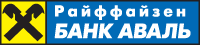 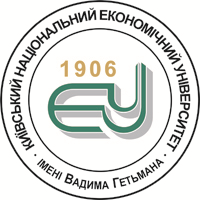 ТЕХНОЛОГІЇ ФІНАНСОВОГО КОНТРОЛІНГУ У БАНКУкруглий стіл у рамках співпраці департаменту контролінгу та управління проектами РБА та Інституту фінансового контролінгу КНЕУдата і час проведення заходу – 9.03.2017 р. о 13.00 місце проведення заходу  – ауд. 062 навчальний корпус ДВНЗ «КНЕУ» № 3м. Київ, вул. Дегтярівська, 49 гДоповідачі:Сорока Юрій - начальник управління контролінгу та інформаційних потоків даних департаменту контролінгу та управління проектами РБАСоловйова Ольга – начальник управління ризиків фізичних осіб та моделювання роздрібних ризиків департаменту роздрібних ризиків РБАМодератор:Терещенко Олег – директор Інституту фінансового контролінгу КНЕУ, проф.,д.е.н.Цільова аудиторія:студенти магістерських програм (Фінансовий контролінг, Фінансовий менеджмент),  студенти четвертого курсу, аспіранти, докторанти та науковці, які цікавляться питаннями розвитку технологій фінансового контролінгу. Питання для обговорення:Фінансовий контролінг у корпоративному секторі та у банку: спільні та відмінні рисиОрганізаційна структура контролінгу в банкуТипові інструменти та методи фінансового контролінгу, що використовуються банкамиКонтролінг ризиків у банкуІнформаційні технології, що використовуються службами контролінгу банкуПрофесійні компетенції працівників служб контролінгу та ризик-менеджменту банкуОрганізаційна підтримка:Іващенко А.І. – заступник завідуючого кафедри корпоративних фінансів і контролінгу з наукової роботи